Amateka Yabanje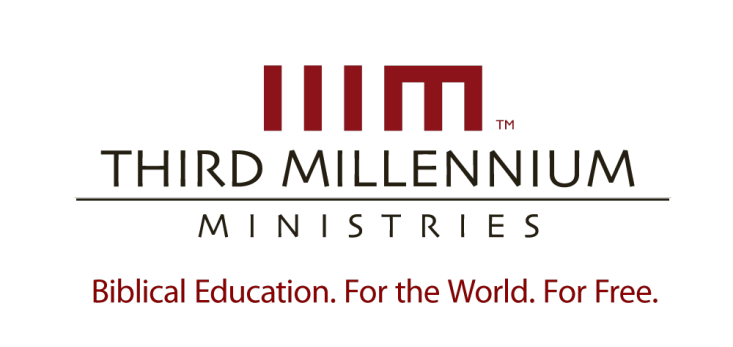 © 2012 by Third Millennium MinistriesAmabwiriza yose  agomba kubahirizwa.  Nta gice cyizi nyigisho kigomba kwongera gukorwa mu buryo ubwo aribwo bwose  hagamijwe inyungu, uretse, gukoresha amagambo make mu rwego rwo kuzivugurura, ibitekerezo cyangwa kuzigisha udafite uruhushya  rwabazanditse , Third Millennium Ministries, Inc., P.O. Box 300769, Fern Park, Florida 32730-0769.                   IBYEREKEYE Third Millennium MinistriesWatangiye 1997, Third Millennium Ministries ni  umuryango wa Gikristo udaharanira inyungu wita ku gutanga Inyigisho za Bibiliya ku Isi kandi ku Buntu. Mu gusubiza iki cyifuzo kinini mu rwego rw’ isi, inyigisho z’ubuyobozi bwa  gikristo bushingiye kuri Bibiliya,  turubaka imfashanyigisho zoroshye,inkunga, Gahunda y’ inyigisho mu mashusho zikoreshwa mu manama ziri mu ndimi eshanu  (Icyongereza, Ikiyapani, Ikirusiya, Igishinwa cy’Abamadarini n’ Icyarabu)  kandi zikwirakwizwa ku buntu ku bazikeneye cyane cyane abayobozi b’ amatorero badashobora kubona  cyangwa  bagize amahirwe yo  kwiga mu buryo busanzwe. Amasomo yose yanditswe, ateguwe kandi asohoka ari kumwe, yanditswe mu buryo busa kandi bwemejwe n’ Umuyoboro w’Amateka (History Channel)© Ubu buryo ntagereranwa kandi budahenze bwo kwigisha abayobozi b’Itorero bwagaragaye ko ari ingenzi mu isi yose. Twahawe igihembo cyitiriwe Telly (Telly Awards) kubera gusohora amavidewo yigisha kandi agaragara. Izi gahunda z’ amasomo zigishwa mu  bihugu birenze 150.  Inyigisho za Third Millennium ziboneka mu buryo bwa DVD, inyandiko, urubuga nkoranyambaga, Ibiganiro bya Televiziyo binyuze ku cyogajuru (satellite) no mu biganiro binyuzwa kuri Radiyo na Televisiyo.Ukeneye ibindi bisobanuro byerekeranye n’ umurimo wacu n’ uko nawe wabigiramo uruhare, wasura urubuga rwacu http: // thirdmill.org.IbirimoIntangiriro	1Imiterere y’Imyandikire	1Inkubirahamwe 								2Mu Busitani								2Imibereho Yagutse						2Imibereho Yavumwe							2Hanze y’Ubusitani							3Ikigereranyo									3Itangiriro n’Iherezo							3Imigabane yo Hagati 							4Ubusobanuro bw’Umwimerere	5Ubusitani									5Ibiyiranga								5Kwera 	            							7Kuba Umwizerwa     							9Muri Edeni								9Muri Kanani								10Ingaruka		             						11Urupfu	         								11Umubabaro								12Kwirukanwa								13Ubusobanuro bw’Iki Gihe	14Gutangiza									14Pawulo								15Matayo								16Gukomeza									17Pawulo								17Yakobo								17Gusoza           								18Abaroma								18Ibyahishuwe								18Umwanzuro 	19INTANGIRIRO	Ndatekereza ko buri wese muri twe hari igihe yatakaje ikintu. Cyaba igitabo, cyangwa urufunguzo rw’ inzu. Sinzi uko bikugendekera ariko jyewe iyo natakaje ikintu nk’icyo, icya mbere nkora ni ukwibuka aho nanyuze. Mu bwenge bwanjye ngasubira inyuma intambwe ku yindi nibuka aho nagiye ndambika cya kintu natakaje. Namara kwibuka aho nanyuze, nkibaza aho nakoze ibitari byo. Nashyize urufunguzo ku meza naho igitabo ngisubiza mu kabati. Kwibuka aho nanyuze no gusubira mu byo nakoze nibyo bimfasha gushaka icyo nabuze. Noneho iri somo twaryise “Paradiso Yabuze Kandi Yabonetse” kandi turibanda ku Itangiriro  2:4–3:24, inkuru y’icyaha cya Adamu na Eva mu Busitani bwa Edeni. Turabona ko Mose yanditse ibya Adamu na Eva batakaje Ubusitani bwa Edeni atera umwete Abisirayeli ngo bibuke aho banyuze kandi bibuke intambwe Adamu na Eva bateye muri ubwo Busitani.  Abisirayeli bamaze kwigira kuri iyo nkuru nibwo bashoboraga kwiringira ko bazongera kubona paradiso, kandi turaza kubona ko ibyo Mose yateragamo umwete Isirayeli ari bwo butumwa Imana idufitiye muri iki gihe. Mu gusubira inyuma ku ntambwe za Adamu na Eva, Abakristo muri iki gihe nabo bashobora kubona paradiso.. 	Mu kwitegereza Itangiriro 2 na 3 turagabanyamo ibice bitatu: Turabanza kureba imyandikire y’ibi byanditswe, dukurikizeho kureba ubusobanuro bw’umwimerere bw’ibyo bice kugira ngo tumenye icyatumye Mose abyandikira Abisirayeli uko bimeze, hanyuma twibaze icyo bivuga muri iki gihe tureba uko Isezerano Rishya rituyobora mu gukoresha neza aya magambo mu buzima bwacu. Reka duhere ku miterere y’imyandikire.IMITERERE Y’IMYANDIKIRENubwo Itangiriro 2–3 ari amagambo menshi arimo ingingo nyinshi, yose agize inkuru imwe gusa. Kugira ngo dusobanukirwe aya magambo neza, dukeneye kuyumva nk’ inyandiko imwe. Kwitegereza imyandikire y’Itangiriro 2 -3 kwacu kurabyutsa amatsiko ku bintu bibiri: icya mbere, ni inkubirahamwe y’ibyo bice byombi; icya kabiri ni ibyo tugereranya muri ibyo bice kugira ngo tumenye icyo Mose yari afite ku mutima yashakaga kubwira Abisirayeli.  Reka duhere ku  nkubirahamwe y’Itangiriro 2–3.InkubirahamweUretse umutwe w’amagambo uri mu gace ka mbere ka 2:4, ibi bice byombi bigabanijemo imigabane ine y’ingenzi, kandi iyo migabane irangwa no guhindura ingingo n’ abayivugwamo. Dushobora kunyura muri izo ntambwe enye tukavuga muri make ibirimo.  Mu BusitaniIntambwe ya mbere iteye agahinda y’inkuru yacu iboneka mu 2:4-17, aho dusoma ko Imana yashyize Adamu na Eva mu busitani bwa Edeni, maze nk’uko aya magambo atubwira , umurima wose wari ahantu hatangaje Adamu yagombaga gutura no guhinga. Hanyuma iki gice gusubira kwibanda ku kuremwa kwa Adamu n’ubutumwa yahawe bwo gukorera muri uwo murima.  Adamu yahawe amahirwe menshi kubw’ ubuntu bw’ Imana. Yagombaga kurinda uwo murima mu cyimbo cy’ Imana. Imibereho Yagutse Intambwe ya kabiri yo kubara inkuru kwacu iribanda ku 2:18-25, ari cyo turi bwite “imibereho yagutse” y’abantu. Muri  iyi nyandiko Imana yongera indi migisha myinshi cyane ku buzima bwa Adamu. Iki gice gitangirana n’ikibazo cyavuzwe mu  2:18. Aho Imana yarebye Adamu ivuga aya magambo: “Si byiza ko umuntu aba wenyine. Reka muremere umufasha” (Itangiriro 2:18).Ibisigaye mu 2:18-25 bitanga amakuru y’uburyo Imana yakemuye icyo kibazo. Adamu yashakishije umufasha mu nyamaswa, ariko birangira Imana iremye umugore imuzanira Adamu. Ni muri ubwo buryo Imana yakomeje kwagura ibyo yari yamaze kuremera Adamu na Eva.  Imibereho YavumweIntambwe ya gatatu y’inkuru yacu ni 3:1-21, iyo turi bwite “imibereho yavumwe” y’umuntu. Bitangirira mu  3:1 ahavugwa ingingo nshya n’izina rishya, ari ryo inzoka y’umushukanyi. Kuva aho ugakomeza, 3:1-21 havuga cyane iby’ubushukanyi bw’inzoka n’ingaruka bwazanye. Eva n’umugabo we ntibashoboye kunesha igishuko cyo kurya imbuto z’igiti babujijwe, bityo bikururira umuvumo w’Imana.  Hanze y’UbusitaniIkintu cya kane kivugwa muri iki gice kiri mu 3:22-24 ari cyo twise umuntu “hanze y’ubusitani”. Turabona Imana ivuga ku byerekeye Igiti cy’Ubugingo. Aha naho turabona guhinduka kw’insanganyamatsiko. Mu  3:22 dusoma aya magambo: Uyu muntu … atarambura ukuboko agasoroma no ku giti cy’ubugingo, akarya akarama iteka ryose (Itangiriro 3:22).Kugira ngo ikemure ikibazo cyo kurya kuri icyo giti, Imana yirukana Adamu mu busitani, ishyiraho umukerubi ufite inkota yaka umuriro ngo arinde irembo ry’ubusitani. Guhera aho gukomeza, abantu ntibongera kugira uburenganzira bwo kwinjira muri Edeni keretse habayeho gukora kudasanzwe kw’Imana. Igereranya Iyo migabane ine y’iki gice, yadufasha kureba neza Itangiriro 2–3 no kubona uburyo bwo kugereranya budasanzwe burimo. Uko yagendaga abangikanya ibintu bimwe muri iki gice, Mose niko yagaragaje ibyo yari agamije nyabyo mu nkuru ye. Mu kugereranya kwacu turabanza kureba isano iri hagati y’itangira ry’iyi nkuru n’isoza ryayo, hanyuma turebe uko agereranya imigabane ibiri ya hagati muri iki gice. Reka tubanze turebe uko iyi nkuru itangira n’uko isoza. Itangira n’IsozaNk’uko tubibona, Itangiriro 2:4-17 na 3:22-24 habonekamo ibintu bihabanye cyane mu buryo nka butatu:  Uburyo bwa mbere ni ubujyanye n’ahantu. Inkuru itangirira mu 2:7 Imana ishyira umuntu mu murima wa Edeni. Adamu atura kandi akorera ahantu huzuye imigisha iva mu ijuru; ibimera byiza cyane, amazi atanga ubugingo, amabuye y’agaciro ahantu hose. Ariko iyi nkuru irangira mu 3:24 Imana yirukana Adamu na Eva mu busitani. Ibi byombi nubwo bihabanye, byerekana ko aho umuntu yari yateganyiririjwe kubaho ubuzima bwiza ari mu busitani bwa Edeni. Aha kabiri tubona ibihabanye ni ku biti bidasanzwe byari mu busitani.  Nubwo mu 2:4-17 havuga ibiti bibiri, Igiti cy’Ubugingo n’Igiti cy’Ubwenge Bumenekanisha Icyiza n’Ikibi, turaza kugera mu murongo wa 17 havugwa igiti kimwe gusa, Igiti cy’Ubwenge Bumenyekanisha Icyiza n’Ikibi. Icyo giti cyari gifite ububasha bwo guhesha abantu ubuhanga bwo gutandukanya icyiza n’ikibi. Cyagombaga kubahumura amaso bakabona  ibyo batabonaga mbere. Uretse ibyo, mu mpera y’iyi nkuru mu 3:22-24, Imana ntiyari ikireba cyane Igiti cy’Ubwenge Bumenyekanisha Icyiza n’Ikibi, ahubwo yibandaga gusa ku Giti cy’Ubugingo. Icyo giti cyari gifite ububasha bwo guhesha umuntu ubugingo buhoraho. Ariko Imana yirukana  Adamu imubuza kwegera icyo giti. Ibyo binyuranyo byerekana neza ko ubwisanzure umuntu yahoranye muri Edeni no ku migisha yose yarimo, bwari bwatakaye kugeza igihe Imana izagira ikindi itegeka.  Ikindi kinyuranyo cya gatatu kiri hagati y’itangira n’isoza ry’iyi nkuru ni ubutumwa umuntu yahawe. Mu 2:15 intambwe ya mbere ivuga ko Imana yahaye Adamu inshingano yo gukora nk’umugisha mu busitani, nta muruho nta bibazo. Nyamara mu 3:23, Imana yirukana Adamu na Eva mu busitani, ibategeka gukora cyane n’umuruho mwinshi hanze y’ubusitani. Iki kinyuranyo kandi  kizana ikindi gitekerezo kuri iyi nkuru. Ntabwo  umuntu yatakaje ubuzima bwiza muri Edeni gusa, ahubwo yikururiye n’ibibazo byinshi igihe cyose yari hanze y’ubusitani. Ibyo binyuranyo uko ari bitatu biri hagati y’ itangira n’ isoza ry’inkuru yo mu Itangiriro  2–3 bitwibutsa bimwe mu bitekerezo by’ingenzi twakura muri iyi nkuru. Mose yanditse ihinduka rikomeye ryabaye mu mateka yabanje y’ ikiremwamuntu. Imana yari yateganyije ko umuntu azaba mu busitani yamuteguriye, ariko icyaha cya Adamu na Eva kibashora mu bibazo n’ingorane, kibatandukanya n’igiti gitanga ubugingo buhoraho. Nk’uko tuza kubibona, ibi binyuranyo ni nabyo Abisirayeli bisanzemo igihe Mose yabajyanaga mu Gihugu cy’Isezerano. Bari kure cyane ya Edeni bakiri mu mibabaro y’ububata bwa Egiputa.  Bari bakeneye gusubizwa mu migisha Imana yateganyije muri Edeni. Imigabane yo Hagati. Hamwe n’ibinyuranyo byabonetse mu kugereranya itangira n’isoza ry’iyi nkuru, tugiye noneho kureba ibiri mu mu mugabane yo hagati ari yo 2:18-25 na 3:1-21. Iyo migabane ibiri nayo ifite ibigereranyo bihabanye mu buryo nka butatu: 		Ikinyuranye cya mbere ni ikijyanye n’imibanire hagati ya Adamu n’Imana. Mu 2:18 Imana yari yagiriye Adamu impuhwe imuzanira umufasha mwiza cyane Eva. Iki kirerekana uburyo Imana n’umuntu bari bafitanye ubusabane bwimbitse cyane kandi babanye mu mahoro. Ariko wagera hepfo gato, ukabona gutandukana guteye ubwoba hagati y’umuntu n’ Imana. Adamu na Eva bari bamaze kugomera itegeko ry’Imana kandi mu 3:8 barihishe bumvise Imana ije, Imana nayo ivugana nabo irakaye.  Ikinyuranyo cya kabiri kiri mu mibanire y’abantu  ubwabo. Mu mugabane wa kabiri w’2:18-25, Adamu na Eva bari babanye neza cyane. Mu 2:23 Adamu yari yamuririmbiye igihimbano cy’urukundo kiruta ibindi byose muri Bibiliya, avuga ati, “uri igufwa ryo mu magufwa yanjye, akara ko mu mara yanjye”, kandi babanaga bambaye ubusa ntibakorwe n’isoni. Nyama mu 3:16 Imana ibaturaho ko hazaba amakimbirane hagati y’umugore n’umugabo. Umugore  azifuza umugabo, naho umugabo azamutwara. Aya magambo yerekana ko icyaha cya Adamu na Eva kitashenye umubano wabo n’Imana gusa, ahubwo cyashenye n’uwabo ubwabo. Kandi kuva icyo gihe kugeza ubu, abantu barangwa n’intambara n’amakimbirane. Ikinyuranyo cya gatatu kiboneka hagati y’imibanire y’umuntu n’ikibi. Mu mugabane wa kabiri, nta kibi kivugwa muri iyi nkuru. Adamu na Eva bari abaziranenge batarangwaho ikibi. Ariko mu mugabane wa gatatu, umuntu agwa mu mutego w’inzoka, atangira urugamba rwo kurwana n’ikibi. Mu 3:15 Imana isezeranya Eva ko urubyaro rwe ruzamena inzoka umutwe, ariko iyo nsinzi ntabwo yari iy’ako kanya kuri Adamu na Eva. Ibi binyuranyo hagati y’ imigabane ibiri yo hagati muri iyi nkuru, biradufasha kumenya bimwe mu byo Mose yari afite mu mutwe we igihe yandikaga aya mateka. Mose yanditse ibya Adamu na Eva ku buryo bishobora guhuzwa n’ibyabaye ku bwoko bwa Isirayeli. Icyaha cyakomeje guteza impagarara  mu buzima bw’Abisirayeli. Cyashegeshe ubusabane bw’abantu n’Imana n’ubusabane bw’abantu ubwabo, kandi imiruho ya buri munsi yibutsaga Mose n’Abisirayeli ko nabo bategereje igihe Imana izaneshereza ikibi burundu mu bantu bayo, nk’uku Adamu na Eva bategereje. Tukizirikana imyandikire iranga iyi nkuru, dushobora kwibaza ubusobanuro bw’umwimerere buhabwa iki gice. Kuki Mose yanditse iyi nkuru yo kwirukanwa k’umuntu muri Edeni? Ese ni ubuhe butumwa yashakaga guha Abisirayeli yarimo ajyana mu Gihugu cy’Isezerano?UBUSOBANURO BW’UMWIMEREREUbu rero, mu buryo bwumvikana neza, Mose yanditse iyi nkuru ashaka kwigisha Abisirayeli yari ayoboye ingingo zimwe za rusange mu iyobokamana. Yari yababwiye byinshi ku nkomoko, n’ibyaremwe, n’ingaruka y’icyaha cyaje mu isi. Kandi izo zari ingingo zikomeye cyane. Ariko nk’uko twabibonye mu isomo turangije, Mose ntabwo yanditse ashaka gutanga amakuru gusa . Ahubwo  yanditse aya mateka kugira ngo ahe ubwoko yayoboraga amabwiriza afatika ku byerekeye amadini na gahunda z’imibanire y’abantu byariho muri icyo gihe, cyane cyane nk’abantu bavaga muri Egiputa bajya muri Kanani.  Mu kureba uko Mose yahuje amateka ya Edeni no guhindūra Kanani kwa Isirayeli, turibanda ku bintu bitatu bivugwa muri iyi nkuru: icya mbere ni uburyo Mose avuga imiterere ya Edeni; icya kabiri no uburyo yibandaku buryo Adamu na Eva basabwaga kuba abizerwa; icya gatatu ni uburyo asesengura umuvumo waje kuri Adamu na Eva. Duhere ku gusobanura Ubusitani bwa Edeni. UbusitaniUko Mose asobanura ubusitani kurahambaye cyane ku buryo ibyinshi mu bibazo ab’iki gihe bafite kuri Edeni bitarabonerwa ibisubizo. Ariko ntabyatubuza gufata iby’ingenzi byari mu bitekerezo bya Mose. Nk’uko tuza kubibona, Mose yanditse ibya Edeni ku buryo bishobora kugereranywa n’Igihugu cy’Isezerano. Mu Myumvire ya Mose, igihugu yajyanagamo Abisirayeli mu gihe cye ni naho Edeni yo mu mateka yabanje yari iherereye. Hari byinshi bituma dutekereza ko mu Itangiriro 2–3 Mose yashakaga guhuza Kanani na Edeni, ariko hari bibiri byigaragaza kuruta ibindi: icya mbere ni ibiranga Edeni; icya kabiri ni ukwera kwa Edeni. Reka tubanze turebe ibiranga Edeni. Ibiyiranga Mu Itangiriro 2:10-14 dusoma aya magambo: Umugezi uturuka muri Edeni unetesha iyo ngobyi; uwo mugezi uvamo wigabanyamo ine. Umwe witwa Pishoni, ari wo ugose igihugu cyose cy’i Havila kirimo izahabu kandi izahabu yo muri icyo gihugu  ni nziza…. Undi witwa Gihoni, ari wo ugose igihugu cyose cy’i Kushi.  Undi witwa Hidekelu, ni wo uca imbere y’igihugu cya Ashuri. Uwa kane witwa Ufurate (Itangiriro 2:10-14).Mose yanditse ko umugezi umwe wavaga muri Edeni wigabanyagamo imigezi ine. Iyo migezi ni Pishoni, Gihoni, Tigirisi (Hidekelu) na Ufurate. Yose yaturukaga ku isoko imwe. Iyo turebye ibyo Mose asobanura, twibuka ko hari byinshi byagiye bihinduka mu miterere y’ibihugu kuva isi yaremwa. Ndetse no mu gihe cya Mose, ntabwo hari hakiri umugezi umwe wigabanyamo kane. Ariko ayo mazina y’imigezi iva ku isoko imwe ashobora kudutungira agatoki aho Edeni yari iherereye. Muri iki gihe dushobora kumenya aho Tigirisi na Ufurate ivugwa mu 2:14 iherereye. Abenshi mu bashakashatsi bemeza ko igitabo cy’Itangiriro cyemeranya n’inyandiko z’Abakaludaya ko Edeni yari mu karere ka Mezopotamiya. Mu rurimi rw’Abakaludaya, Edin bisobanura “ikibaya,” cyangwa “ahantu hashashe,” ibyo bikaba bihuje n’imiterere y’akarere karimo Tigirisi na Ufurate. Naho mu Giheburayo, eden ntabwo bisobanura “ikibaya”. Risobanura “ahantu heza hashimishije” Mose rero ntabwo yakoresheje ijambo ryo mu rurimi rw’Abakaludaya. Yakoresheje ijambo ry’Igiheburayo nubwo rivugika kimwe n’Igikaludaya, ariko ubusobanuro si bumwe. Kandi inkuru ya Mose yerekana ko Edeni itari igarukiye muri Mezopotamiya gusa. Nk’uko twabibonye mu Itangiriro 2:10, imigezi ya Tigirisi na Ufurate yatembaga iva ku mugezi umwe wari muri Edeni. Dusoma mu murongo wa 10 ngo: Umugezi uturuka muri Edeni unetesha iyo ngobyi; uwo mugezi uvamo wigabanyamo ine. (Itangiriro 2:10).Aya magambo atwigisha ko umugezi wo muri Edeni wisukaga muri Tigirisi na Ufurate, ntabwo atubwira ko Edeni yagarukiraga ku migezi ya Tigirisi na Ufurate. Mose avuga iyi migezi kugira ngo yerekane icyerekezo cy’imipaka y’uburasirazuba bwa Edeni.  Iyi myumvire irashimangirwa n’icyerekezo cy’indi migezi ivugwa mu Itangiriro 2. Mu  2:11 na 13 Mose avugamo indi migezi ibiri. Avuga ko umugezi uva muri Edeni wisukaga muri Pishoni, uca mu gihugu cya Havila, ukisuka no muri Gihoni, uca mu gihugu cya Kushi. Mu Isezerano rya Kera, ibihugu bya Havila na Kushi byari bifitanye isano na Egiputa. Ntabwo twamenya neza niba Mose yaratekerezaga ko iyo migezi hari aho ihuriye n’uruzi rwa Nili, ariko ntacyatubuza kwemeza ko imipaka y’uburengerazuba bwa Edeni yageraga muri Egiputa. Aha rero turabona ko mu myumvire ya Mose, Edeni ntabwo hari ahantu hato. Cyari igihugu kinini gihereye ku migezi ya Tigirisi na Ufurate kikagera ku mipaka ya Egiputa – akarere kose kitwa Umuhora w’Uburumbuke. Muri icyo cyerekezo cyiza cyane niho twashakira ubusitani bwihariye bwa Edeni, bushobora kuba ari agace gato k’igihugu kigari cyane cyitwa Edeni. Umuntu akibona uko Mose ahuza Edeni n’Umuhora w’Uburumbuke  yabona bidafite umumaro cyane. Ariko mu by’ukuri ibi byari bifite icyo bivuga kinini ku Bisirayeli mu gihe Mose yandikaga Itangiriro. Mose yasubiye mu Itangiriro 2 kugira ngo yigishe Abisirayeli ko igihugu Edeni iherereyemo ari cyo Imana yasezeranije Isirayeli, ari ho yarimo abajyana. Iyi myumvire kandi yarushijeho gusobanuka ubwo Imana yavuganaga na Aburahamu mu 15:18. Umva uko Imana yasobanuye imbibi z’Igihugu cy’Isezerano: Kuri uwo munsi Uwiteka asezeranya Aburahamu isezerano ati, “Urubyaro rwawe nduhaye iki gihugu, uhereye ku ruzi rwa Egiputa ukageza ku ruzi runini ari rwo Ufurate (Itangiriro 15:18).Aha turabona Imana isezeranya Aburahamu ko igihugu cye kizagera ku ruzi rwa Tigirisi na Ufurate, kandi kikagera no ku “ruzi rwa Egiputa.”   Abenshi mu basesengura Bibiliya bavuga ko uruzi rwa Egiputa atari umugezi wa Nili ubwawo, ahubwo ari akandi kagezi kari muri Sinayi ku mupaka wa Egiputa. Uko bimeze kose, biraboneka ko imipaka ya Edeni ivugwa mu Itangiriro 2 ifite aho yashakirwa. Ibi kandi bituma tudashidikanya ko igihugu Imana yasezeranije Aburahamu cyari giherereye aho Edeni ivugwa mu mateka yabanje nayo yari iherereye. Mu myumvire ya Mose, Isirayeli yari mu rugendo bagana muri Kanani, ariko yari azi ko barimo kugana mu gihugu cyahoze cyitwa Edeni. Kugira ngo ibyo kujya muri Edeni kwa Isirayeli byumvikane neza, Mose ahamya cyane ko aho hantu ari ahera. Yavuze ku kwera kwa Edeni ashaka kwigisha Abisirayeli ko Igihugu cy’Isezerano bagiye kujyamo ari ahantu bazabonera amahirwe yo kwegera kubaho kw’Imana. KweraUburyo bwa mbere Mose yakoresheje avuga kwera kwa Edeni, ni nabwo yakoresheje avuga kwera k’urusengero. Nubwo Imana Ishoborabyose iba ahantu hose muri rusange, Mose yubatse ihema ry’ibonaniro aho Imana yazaga guhurira n’ubwoko bwayo, kandi aho niho Imana yerekaniraga kubaho kwayo, igatanga amategeko, ikakira guhimbaza k’ubwoko bwayo, ikabaha umugisha kandi ikabagirira neza.  Noneho Mose amaze kugaragaza ko umurima wa Edeni uvugwaho hakoreshejwe imvugo yo mu ihema ry’ibonaniro, yari amaze guhishura ko Edeni, na Kanani, ari ahantu Imana yagombaga kuba by’umwihariko kandi Isirayeli yagombaga guherwa imigisha myinshi y’Imana.  Hari ibintu nibura birindwi byerekana ko Edeni ari ahantu hari ukubaho kw’Imana kudasanzwe.  Icya mbere, Mose akoresha ijambo ridasanzwe avuga ko Imana “yagendaga mu murima”. Mu Giheburayo ijambo basobanuye “kugenda” ni mit halek (מִתְהַלֵּ֥ךְ). Iyi nyito ni imwe mu zo Mose yakoresheje avuga kubaho kw’Imana mu ihema ry’ibonaniro mu Abalewi 26:12 n’ahandi. Icya kabiri, mu 2:9 dusomamo Igiti cy’Ubugingo nk’aho ari cyo kivugwa cyane muri Edeni. Iki giti cyari gifite ububasha bwo guha ubugingo buhoraho ukiriyeho wese. Kandi n’ubwo Bibiliya itabyatura neza, ubushakashatsi bwa vuba aha bwahishuye ko ahantu henshi mu isi ya mbere bagiye bakora ibishushanyo by’Igiti cy’Ubugingo. Abenshi bakavuga ko ibyo bishushanyo byabaga bisa n’igitereko cy’amatabaza cyabaga mu ihema ry’ibonaniro. Icyo nacyo ni icyerekana ko Edeni hari ahantu hera. Icya gatatu Mose yifashishije avuga kwera kwa Edeni ni zahabu n’amabuye y’agaciro y’aho hantu. Mu 2:12 hatubwira ko zahabu n’amabuye y’agaciro byari byinshi cyane muri Edeni. Nk’uko bizwi neza, Kuva 25–40 havuga zahabu n’andi mabuye y’agaciro menshi yakoreshejwe mu kubaka ibice bimwe by’urusengero. Icya kane gihuza Umurima wa Edeni n’ihema ry’ibonaniro ni abamalayika n’abakerubi. Dukurikije 3:24, Imana yashyizeho umukerubi wo kurinda ngo umuntu atagera ku Giti cy’Ubugingo. Ni muri ubwo buryo abakerubi baboneka mu byari birimbishije ihema ry’ibonaniro nko mu Kuva 25:18 na 37:9. Abo bakerubi bibutsaga Isirayeli ko hari abamalayika mu ijuru, kandi hari n’abamalayika barinda ahantu hera ha Edeni. Icya gatanu dusoma mu 3:24 ni uko irembo rya Edeni ryari mu ruhande rw’ “iburasirazuba”. Ibyo nabyo ntacyo byaba bivuze ku muntu utarasoma Kuva 27:13 ngo amenye ko irembo ry’ihema ryabaga mu ruhande rw’iburasirazuba. Uko niko insengero nyinshi zo mu burasirazuba bwo hagati zubakwaga. Iki nacyo cyerakana ko Edeni hari ahantu hera Imana iba. Icya gatandatu, Mose yavuze kuri Adamu wakoraga muri Edeni akoresheje imvugo yakoresheje ku mirimo y’Abalewi mu rusengero. Mu 2:15 Mose asobanura inshingano za Adamu muri ubu buryo:  [Imana] imushyira muri iyo ngobyi yo muri Edeni ngo ahingire ibirimo, ayirinde (Itangiriro 2:15).Ayo magambo yongera kuboneka ari hamwe mu Kubara 3:7-8 na 8:26. Aho Mose yasobanuye umurimo w’Abalewi mu ihema akoresheje amagambo nk’ayo. Adamu na Eva bari abatambyi bo muri Edeni. Icya karindwi, umurima wa Edeni watunganijwe nyuma y’iminsi irindwi yo kurema. Nk’uko twabibonye mu isomo riheruka, iminsi itandatu yo kurema yashojwe n’umunsi wa karindwi wo kuruhuka wagombaga kubahirizwa mu Kuva 2:1-3. Dukurikije Kuva 24:16 n’ibikurikiraho, Mose yamaranye n’Imana iminsi itandatu ku musozi, Imana imuha amategeko yo kubaka ihema ry’ibonaniro ku munsi wa karindwi. Ibyo byose birindwi byerekana ko Mose yabonaga ubusitani bwa Edeni nk’ahantu hera kimwe n’ihema ry’ibonaniro. Niho Imana yari yarahisemo gutura ku isi. Kandi kuba hafi y’aho byavugaga kuba hafi y’imigisha y’Imana. Nk’uko twamaze kubibona, Mose yizeraga ko Kanani ari ko karere Edeni yari iherereyemo. Kubera ibyo, Mose yashakaga yashakaga guhuza kwera kwa Edeni no kwera kwa Kanani. Kuba hafi ya Kanani kwari ugutura hafi y’aho Imana yiyemeje kuba kandi ari ahera. Kimwe mu bice Mose avugamo aho hantu hera cyane ni Gutegeka kwa kabiri 12:10-11. Yahanditse aya magambo:   Ariko nimwambuka Yorodani mugatura mu gihugu Uwiteka Imana yanyu ibahaho gakondo, ikabaha kuruhuka imaze kubakiza ababisha banyu babagose  bigatuma muba amahoro,  maze ahantu Uwiteka Imana yanyu izitoraniriza kuhashyira izina  ryayo ngo rihabe, azabe ari ho mujyana ibyo mbategetse; ibitambo byanyu byo koswa, n’ibitambo byanyu bindi, na kimwe mu icumi cyose muzatanga n’amaturo n’ibirusha ibindi kuba byiza muzahiguza umuhigo mwahize Uwiteka.   (Gutegeka kwa kabiri 12:10-11).Aya magambo ahishura kimwe mu bitekerezo by’ingenzi Mose yari afite ku iyerekwa ry’igihugu cya Kanani. Yashimangiraga ko umunsi umwe Kanani izaba aho Imana itura ibihe byose – urusengero rwa Yehova. 	Muby’ ukuri, igihugu cya Kanani mu bihe bya Mose cyari igicucu cya Edeni ya kera. Ndetse n’igihe Salomo yubakaga urusengero I Yerusalemu, Igihugu cy’Isezerano cyari kitarabohoka burundu ku cyaha cyangwa ngo gisubirane kwera kwacyo kwa mbere. Ariko nk’uko Mose yanditse ku kwera  kwa Edeni, yahaye Abisirayeli igishushanyo cy’uko igihugu cyabo kizaba kimeze umunsi umwe. Kugera mu Gihugu cy’Isezerano kwari ukwegereza Edeni, ahantu hari ukwera kw’Imana ku isi. Nk’uko Imana yashyize Adamu na Eva mu busitani bwera mbere na mbere, Imana yari igiye gushyira Isirayeli muri Kanani, bamara gutura muri icyo gihugu, bagatangira guhabwa umugisha wo kuba mu maso y’Imana. Ubwo tumaze kubona uko Mose afata imigisha Adamu na Eva baboneye muri Edeni nk’igishushanyo cy’ubuntu bwari butegereje Abisirayeli mu Gihugu cy’Isezerano, noneho dushobora kujya ku ngingo ya kabiri mu Itangiriro 2–3: Imana igerageza gukiranuka kwa Adamu na Eva. Iki  nacyo gifite umwanya wihariye mu magambo ya Mose. Kuba Umwizerwa	Insanganyamatsiko yo kuba umwizerwa yari ingenzi cyane mu nkuru Mose yanditse kuri Edeni. Nubwo Edeni hari ahantu h’imigisha idasanzwe, hari n’ahantu hasaba kuzuza inshingano z’ubupfura. Mose yashimangiye cyane ibyo kuko yashakaga ko Abisirayeli bazajya bibuka ko Igihugu cy’Isezerano bagiyemo nacyo kizabasaba kuba abizerwa imbere y’amategeko y’Imana.  Kugira ngo twumve impamvu Mose yashimangiye iyi ngingo, biradusaba kureba ibintu bibiri: gusabwa kuba abizerwa muri Edeni, no gusabwa kuba abizerwa muri Kanani. Muri EdeniIcyatumaga basabwa kuba abizerwa mu busitani kiboneka mbere cyane mu Itangiriro 2 kandi kiboneka n’ahandi henshi mu gice cya 2 n’icya 3. Kandi hari byinshi byerekana ko ari yo nsanganyamatsiko y’ifatizo muri ibi bice byombi. Umva uburyo Imana yakanguriye Adamu kuba umwizerwa mu Itangiriro 2:16-17: Ku giti cyose cyo muri iyi ngobyi ujye urya imbuto zacyo uko ushaka, ariko igiti cy’ubwenge bumenyesha icyiza n’ikibi ntuzakiryeho, uko umunsi wakiriyeho no gupfa uzapfa (Itangiriro 2:16-17).Ubu rero ntiturabona neza impamvu Imana yabujije abakurambere bacu kurya kuri iki giti, ibyo ari byo byose, kumenya icyiza n’ ikibi hari ahandi bishimwa mu byanditswe byera. Ariko nubwo bimeze bityo, ikigaragara ni uko Imana yashakaga kugerageza Adamu na Eva ngo irebe ko bazayibera abizerwa. Iyo Adamu na Eva bumvira, bari guhabwa indi migisha myinshi cyane ituruka ku Mana. Ariko kutumvira kwabo kwagombaga  kubazanira igihano. Edeni hari ahantu hera, kandi n’abahatuye bagombaga kuba abera.  Muri Kanani Uko Mose yashimangiraga uburyo abari mu Murima wa Edeni basabwaga kuba abizerwa, ni nako yabihuzaga n’uburyo Abisirayeli basabwaga kuba abizerwa mu Gihugu cy’Isezerano yabajyanagamo. Yahoraga abahugura ko Imana ibasaba kuyikiranukira. Ibi kandi Mose yabigarutseho mu nyigisho yatanze mu Gutegeka kwa kabiri 8:1: Amategeko yose mbategeka uyu munsi mujye muyitondera muyumvire, kugira ngo mubeho mugwire, mujye mu gihugu Uwiteka yarahiye ba sekuruza banyu ko azabaha, mugihindūre (Guteg.  8:1).Aya magambo yerekana neza ko Imana yasabaga Isirayeli kuba abizerwa kugira ngo binjire muri Kanani kandi bayihindūre.  Kandi koko, igihe cyose bazengurutse mu butayu, Imana yigishaga Abisirayeli kuba abera. Mu Gutegeka kwa kabiri 8:2 dusoma aya magambo:Kandi ujye wibuka urugendo rwose rwo mu butayu Uwiteka Imana yawe yakuyoboyemo iyi myaka uko ari mirongo ine, kugira ngo igucishe bugufi, ikugerageze imenye ibyo mu mutima wawe, yuko wakwitondera amategeko yayo cyangwa utayitondera (Guteg.  8:2).Ikigeretse kuri ibyo, Mose yavuze neza ko nibamara kugera mu gihugu cyera, bagomba gukomeza kuba abizerwa ku Mana kugira ngo badatakaza amahirwe yabo. Umva uko abivuga mu 8:10-20:Uzarya uhage, uzashimira Uwiteka Imana yawe igihugu cyiza yaguhaye. Wirinde ntuzibagirwe Uwiteka Imana yawe ngo utitondera ibyo yategetse n’amateka yayo n’amategeko yayo ngutegeka uyu munsi.… Niwibagirwa Uwiteka Imana yawe ugahindukirira izindi mana ukazikorera, ukikubita hasi imbere yazo, uyu munsi ndaguhamiriza ko utazabura kurimbuka. Nk’amahanga Uwiteka arimbura imbere yanyu ni ko muzarimbuka, kuko muzaba mutumviye Uwiteka Imana yanyu (Guteg. 8:10-20).Mose yari azi ko Abisirayeli bazagomera amategeko y’Imana, nk’uko Adamu na Eva babigenje. Kandi kubera ibyo yabonaga, Mose yibanda ko byabaye kuri Adamu na Eva mu busitani kugira ngo aburire abashaka gutura muri Kanani ko basabwa kumvira amategeko y'’mana. Icyakora ntabwo Imana yasabaga Abisirayeli kuba intungane zuzuye, ahubwo ubuntu bw’Imana nibwo bwabashobozaga kumvira amategeko. Ariko mu gihe Abisirayeli bazagomera amategeko y’Imana babigambiriye bakayitera umugongo, nk’uko Adamu na Eva babigenje mu murima, ntabwo bazanezererwa imigisha yo mu Gihugu cy’Isezerano. Uko Mose yateraga abantu umwete wo kugenda bagana mu Gihugu cy’Isezerano, ni nako yabibutsaga ko ibyo ari byo bigize ubuzima bwo muri icyo gihugu. 	Tukizirikana ibivugwa mu Gutegeka kwa kabiri 8, dushobora kubona impamvu Mose yibanda ku gukiranuka kwasabwaga Adamu na Eva. Yabitinzeho cyane kugira ngo akangurire Abisirayeli kwirinda ibyo Adamu na Eva bakoze, ahubwo bumvire amategeko y’Imana bakomeze kuba abizerwa. Adamu na Eva birukanwe mu busitani kubera ko bakoze icyaha. Mu gihe cya Mose, Abisirayeli bari bakiri hanze y’ubusitani bwa Edeni, ariko Imana yarabagerageje ibategurira kongera kwinjira muri Edeni no gutura mu mugisha w’Imana. Aha rero turabona ko Mose yanditse ibyo kugeregezwa ko kumvira mu murima wa Edeni, adashaka kubaha amakuru y’ibyabayeho kera gusa mu bihe bya Adamu na Eva. Yabasobanuriye n’ibizababaho mu gihe cyabo. Imana yari ishyize imbere ya Isirayeli imigisha yateganijwe muri Edeni. Nyamara nabo bashoboraga kutishimira iyo migisha, kimwe na Adamu na Eva, keretse bakomeje kuba abizerwa ku Mana. Mose yahamagariraga Isirayeli kubeshwaho no kwizera nk’ubwoko bwera, bwitondera byimazeyo amategeko y’Imana. Icyo nicyo cyari kubashoboza kwinjira mu gihugu no kugituramo mu mahoro.  Kugeza ubu twabonye uko Mose asobanura igihugu cya Edeni n’igihugu cya Kanani nk’ahantu Imana yashyize umugisha wayo ku isi, kandi twabonye uko avuga ko kuba muri ibyo bihugu byombi bisaba gukiranukira Imana. Ubu rero tugiye kureba ikindi kintu cya gatatu mu busobanuro bw’umwimerere bw’Itangiriro 2 na 3 kuri Isirayeli: ingaruka yo kutumvira kwa Adamu na Eva. IngarukaMu kureba ingaruka zo kutumvira muri Edeni, turibanda ku byago bitatu byageze kuri Adamu na Eva kubera icyaha cyabo: urupfu, kubabara, no kwirukanwa. UrupfuMose abanza gusobanura ko Imana yari yaburiye Adamu na Eva ko urupfu ruzaba ingaruka y’icyaha. Ibyo byatangiye kumvikana mu magambo Imana yababwiye mu Itangiriro 2:17 igira iti: “Ariko igiti cy’ubwenge bumenyesha icyiza n’ikibi ntuzakiryeho kuko umunsi wakiriyeho no gupfa uzapfa (Itangiriro 2:17).Amagambo “no gupfa uzapfa” asa n’ashimangira ko nta gushidikanya kurimo. Imyandikire yayo imeze nk’iyo Mose yakomeje gukoresha mu mategeko avuga ibyaha bihanishwa urupfu. Iyo yashakaga kuvuga ku byaha biremereye cyane n’ibihano byabyo, Mose yakoreshaga imvugo ngo “ntakabure kwicwa” cyangwa “ntibakabure kwicwa”. Aya magambo akoreshejwe mu rwego rw’amategeko ashimangira ko bwari uburyo buzwi bwo gutangaza igihano cy’urupfu. Ntabwo Imana yavugaga ko Adamu na Eva bahita bapfa ako kanya, ariko urupfu ruzabageraho nk’ingaruka y’icyaha.  Ibi bidufasha gusobanukirwa uko Imana yatangarije Adamu ko azapfa mu Itangiriro 2:17, nko kumumenyesha ko igihano cy’urupfu kibaho. Nawe azacirwa urubanza rwo gupfa. Mose rero yanditse iby’ingaruka z’icyaha cya Adamu kugira ngo asobanure uko urupfu rwaje mu isi, ariko kandi yashakaga no kubwira Abisirayeli yandikiraga ibizababaho ubwabo. Bari bamenyereye urupfu. Babonye abantu benshi bavuye muri Egiputa bapfira mu butayu, kubera ko batumviye Imana. Nk’uko Mose yanditse mu Kubara  26:65: Kuko Uwiteka yari yavuze ati, “Ntibazabura gupfira mu butayu”. Ntihasigara n’umwe muri bo keretse Kalebu mwene Yefune na Yosuwa mwene Nuni (Kubara 26:65).Aha naho twongera kubona ya mvugo ngo “ntibazabura gupfa” iganisha ku mategeko ya Mose, n’inkuru ya Adamu na Eva muri Edeni. Abisirayeli kandi bamaze kumva iyi nkuru ya Adamu na Eva, bashoboraga kuyihuza n’urupfu baboneye mu butayu kubera kutumvira amategeko y’Imana. Ingaruka yo kutumvira amategeko y’Imana ku bakurambere bacu yabaye igihano cy’urupfu. Kandi icyo gihano cyageraga no ku Bisirayeli batumviye amategeko y’Imana mu gihe cya Mose. UmubabaroIyo dusomye inkuru zo mu Itangiriro, tubona ko urupfu rutahise ruza ako kanya kuri Adamu na Eva. Imana yabanje kubanyuza mu buzima bw’imibabaro. Ku ruhande rumwe dusoma amagambo yo mu Itangiriro 3:16: Ibwira uwo mugore iti, “Kugwiza nzagwiza umubabaro wawe ufite inda, uzajya ubyara abana ubabara” (Itangiriro 3:16).Ku rundi ruhande , umugabo nawe atangira ubuzima bw’imibabaro. Dusoma amagambo Imana yabwiye Adamu mu Itangiriro 3:17: Uzaniye ubutaka kuvumwa; iminsi yose yo kubaho kwawe uzajya urya ibibuvamo ugombye kubiruhira (Itangiriro 3:17).Mu byo Mose yanditse byose bijyanye n’ingaruka y’icyaha muri Edeni, ibi byombi bijyanye n’imibabaro y’umuntu ni byo bihuje cyane n’icyari kigambiriwe mu kwandika iyi nkuru ku Bisirayeli. Igihe cyose bari bakiri hanze ya Kanani bagiye bahura n’iyo mibabaro. Ariko umva uko Mose avuga ubuzima bwo mu Gihugu cy’Isezerano. Mu Gutegeka kwa kabiri 11:10-12 dusoma aya magambo:Kuko igihugu ujyanwamo no guhindura kidahwanye n’igihugu cya Egiputa mwavuyemo, mwabibagamo imbuto zanyu zikavomererwa n’umuruho w’ibirenge byanyu, nk’uko umuntu yuhira umurima w’imboga. Ahubwo igihugu mujyanwamo no guhindura kirimo imisozi n’ibikombe, kinywa amazi y’imvura. Ni igihugu Uwiteka Imana yawe yitaho kandi Uwiteka Imana yawe igihozaho amaso uhereye ku itangiriro ry’umwaka ukageza ku iherezo ryawo (Guteg. 11:10-12).Muri make Mose yarimo ajyana Abisirayeli ahantu bazaruhukira umuruho bagiriye hanze ya Kanani. Kubera iyo mpamvu, igihe Mose yandikaga iby’imibabaro ya Adamu na Eva, yarimo ahamagarira Abisirayeli kwirinda kutumvira, kuko ari ko kuzana imibabaro, bakumvira Uwiteka kugira ngo basubire muri Kanani aho babonera umunezero w’imigisha y’Imana. Kwirukanwa Ingaruka ya gatatu yo kutumvira kwa Adamu na Eva iboneka mu  3:22. Aya magambo niyo dusomamo: Uwiteka Imana iravuga iti, “Dore uyu muntu abaye nk’imwe yo muri twe kubyo kumenya icyiza n’ikibi, noneho atarambura ukuboko agasoroma no ku giti cy’ubugingo, akarya akarama iteka ryose” (Itangiriro 3:22).Aya magambo agaragaza ko Igiti cy’Ubugingo cyari gifite ububasha bwo guhesha umuntu “kubaho iteka ryose”. Icyo cyari igisubizo cya burundu ku kibazo cy’umubabaro n’urupfu. Nyamara Imana ntiyashatse ko Adamu na Eva barya kuri icyo giti muri icyo gihe. Birukanwe mu murima batandukana n’Igiti cy’Ubugingo.  	Ni ngombwa cyane ko twibuka yuko umuntu atabujijwe kurya ku Giti cy’Ubugingo iteka ryose. Ibindi Byanditswe bitwizeza ko abakiranukira Imana bazongera kurya kuri icyo giti. Umva uko Yohana abivuga mu Ibyahishuwe 2:7:Unesha nzamuha kurya ku mbuto z’igiti cy’ubugingo kiri muri Paradiso y’Imana (Ibyahishuwe 2:7).Aha Yohana yavugaga iby’igihe cy’imperuka ubwo Kristo azagaruka ku isi. Aya magambo ye niyo adusobanurira icyatumye Mose yandikira Isirayeli ibyerekeye icyo giti. Adamu na Eva bamaze gukora icyaha, Imana yafunze inzira igana ku Giti cy’Ubugingo, ariko mu gihe cya Mose, Imana yarimo ifungurira Isirayeli inzira yo gusogongera imigisha y’ubugingo ubwo bazaba basubiye muri Kanani. Umva uko Mose abivuga mu Gutegeka kwa kabiri  30:19-20:Uyu munsi ntanze ijuru n’isi ho abahamya bazabashinja, yuko ngushyize imbere ubugingo n’urupfu, umugisha n’imivimo. Nuko uhitemo ubugingo ubone kubaho wowe n’urubyaro rwawe, ukunde Uwiteka Imana yawe, uyumvire, uyifatanyeho akaramata kuko ari yo bugingo bwawe no kurama kwawe, kugira ngo ubone kuba mu gihugu Uwiteka yarahiye ba sekuruza banyu, Aburahamu na Isaka na Yakobo (Guteg. 30:19-20).Iyo Abisirayeli baba abizerwa ku Mana, bari guhabwa amahirwe yo kurama mu gihugu cya Kanani. 	Nk’uko Adamu na Eva batakaje uburenganzira bwo kurya ku Giti cy’Ubugingo, mu gihe cya Mose, Imana yari yatanze amahirwe yo gusogongera imigisha yo kurama. Uko gusogongera sibwo bwari ubuzima bwuzuye bw’iteka ryose tuzabona ubwo Yesu azagaruka. Ahubwo kwari ugusogongera ubugingo tubonera muri Kristo. Mose yahaye Abisirayeli amahirwe yo kuramira mu Gihugu cy’Isezerano.  Ubu rero turabona ko inkuru yo kutumvira kwa Adamu na Eva mu murima wa Edeni yari irenze cyane kumenyesha abantu uko icyaha cyatangiye mu isi. Mu kugereranya Edeni na Kanani, Mose yigishaga Abisirayeli iby’ubuzima bwabo ubwabo. Bamenyeshejwe uko Igihugu cy’Isezerano cyari kubabera cyiza cyane. Ubwo rero tumaze kubona imiterere y’imyandikire n’ubusobanuro bw’umwime-rere bw’Itangiriro 2–3, dushobora kwibaza ikibazo cya gatatu. Ese Isezerano Rishya ritwigisha iki kuri aya magambo muri iki gihe? ICYO BIVUGA MURI IKI GIHEBirumvikana ko Mose yanditse aya magambo akangurira Abisirayeli kwirinda amakosa ya Adamu na Eva, bagasubira muri Paradiso ya Kanani. None se ibyabwiwe Abisirayeli bihuriye he natwe muri iki gihe? Uko Mose yakoresheje inkuru y’icyaha cyinjiye muri Edeni kugira ngo atere Abisirayeli umwete wo guhindura imigendere yabo kugira ngo bahabwe agakiza no kubaho muri paradiso, abanditsi b’Isezerano Rishya nabo bigishaga ko agakiza ko muri Kristo ari ugusubira muri paradiso. 	Turasesengura uko Isezerano Rishya rikoresha Itangiriro 2–3 mu byerekeye uko Kristo akorana natwe, twibanda kuri bya byiciro bitatu by’ubwami bwa Kristo. Turahera ku buryo aya magambo ahuzwa no gutangiza ubwami kwabayeho ubwo Kristo yazaga mu isi ubwa mbere, nyuma turebe icyo bivuze ku buzima bwacu mu gukomeza ubwami bw’Imana muri iki gihe. Turasoza  tureba uko Isezerana Rishya ryifashisha aya magambo ryigisha ibyo kwimika burundu ubwami bwa Kristo ubwo azagaruka. Reka duhere ku gutangizwa k’ubwami.  Gutangizwa	Uburyo bumwe Isezerano Rishya rivugamo iby’agakiza kazanwa na Kristo mu isi buri mu murimo yakoreye ku isi. Mu gutangiza ubwami bwe, Kristo yavuguruje ibyo Adamu na Eva bakoze muri Edeni. Mu murimo yakoreye ku isi, Kristo yumviye amategeko y’Imana yose yananiye Adamu na Eva. Turacukumbura ibyo Isezerano Rishya ryigisha duhereye ku biboneka mu nzandiko za Pawulo no mu butumwa bwa Matayo. Reka duhere ku myumvire ya Pawulo.  PawuloPawulo yavuze muri make uko abyumva mu Abaroma  5:14. Aragira ati: Icyakora uhereye kuri Adamu ukageza kuri Mose, urupfu rwatwaraga ndetse n’abatakoze ibyaha bihwanye n’igicumuro cya Adamu wasuraga uwajyaga kuzaza (Abaroma 5:14).Witondere ko Pawulo avuga Adamu nk’ushushanya uwajyaga kuzaza. Ibikurikiraho mu Abaroma 5 byerekana neza ko “uwajyaga kuzaza” ari Kristo. Umva uko Pawulo abivuga mu 5:18-19: Nuko rero ubwo igicumuro cy’umuntu umwe cyateye ko abantu bose bacirwaho iteka, ni nako icyo gukiranuka cyakozwe n’umuntu umwe cyahesheje abantu bose gutsindishirizwa, bahabwa ubugingo. Kandi nk’uko kutumvira Imana k’umuntu umwe kwateye ko abenshi baba abanyabyaha, niko no kuyumvira k’umwe kuzatera ko abenshi baba abakiranutsi (Abaroma 5:18-19).Itondere uko Pawulo abivuga. Igicumuro kimwe cya Adamu cyatumye abantu bose bacirwaho iteka, ariko igikorwa kimwe cyo gukiranuka cya Kristo cyatumye abantu bose batsindishirizwa. Kuko se byabaye bityo? Kubera ko kutumvira k’umuntu umwe, Adamu, kwatumye tuba abanyabyaha. Ariko kumvira k’umuntu umwe, Kristo, kwatumye tuba abakiranutsi. 	Iyi nyigisho iramenyerewe ku Bakristo benshi. Nk’uko Mose yabyigishije mu Itangiriro 2–3, Adamu yari umwe gusa, ariko ibikorwa bye byagize ingaruka ku bantu bose bafitanye isano na we. Icyaha cya Adamu cyazanye urupfu ku bantu bose kuko ari we wari ubahagarariye imbere y’Imana mu isezerano. Ingaruka y’icyaha cya Adamu, ni uko twese twavukiye inyuma ya paradiso y’imigisha y’Imana, munsi y’umuvumo w’urupfu. Ariko Isezerano Rishya ryigisha ko Kristo ari we uduhagarariye mu isezerano tugirana n’Imana kubwo kumwizera. Aho atandukaniye na Adamu utarumviye, ni uko we yumviye Imana, bikazanira abantu bose bafitanye isano na we gukiranuka n’ubugingo.   	Muri iyi nyigisho twigiramo ikintu gikomeye cyane kidufasha guhuza inkuru y’icyaha cya Adamu n’ubuzima bwacu. Inzira imwe rukumbi yo gusubirana paradiso twatakaje  ni ugukiranuka kuzanwa no kumvira kwa Kristo. Ntabwo umuntu ku giti cye ashobora kwinjira muri paradiso y’agakiza ashingiye ku kwemerwa n’Imana kwe. Dukeneye uwo kuduhagararira utunganye rwose ngo atubanzirize muri paradiso, kandi uwo dukeneye ni Kristo.  Tubona agakiza n’ubugingo buhoraho mu maso y’Imana kuko Kristo yumviye Data mu buryo bwuzuye. Mu mirimo yakoreye ku isi, Yesu yaronse uburenganzira bwo kwinjira muri paradiso, kandi abamwizera bonyine nibo bashobora kwinjiranamo na We.  Uko Pawulo ahuza Adamu na Kristo abihuriyeho n’abandi banditsi b’Isezerano Rishya. Reka turebe uko iyo nsanganyamatsiko iboneka mu butumwa bwiza bwanditswe na Matayo: Matayo	Matayo by’umwihariko yeretse abantu uko Kristo yibukije kandi agacurukura icyaha cya Adamu mu nkuru yanditse ku kugeragezwa kwa Kristo muri Matayo 4:1-11 (iyo nkuru kandi iboneka no muri Luka 4:1-13). 	Inkuru yo kugeragezwa kwa Kristo igereranywa mu buryo butandukanye ibyo Adamu na Eva banyuzemo mu murima wa Edeni, n’ibyo Mose yakanguriraga Abisirayeli mu gihe yandikaga inkuru ya Adamu na Eva. Icya mbere, ahantu Kristo yageragerejwe hafitanye na Isirayeli igihe Abisirayeli bakurikiraga Mose. Nk’uko Matayo abivuga mu 4:1, Yesu yajyanywe n’Umwuka mu butayu nk’uko Imana yayoboye Isirayeli mu butayu. Mu butayu niho Imana yageragereje Isirayeli, ngo irebe niba bashobora kumvira, kandi Kristo yageragerejwe mu butayu na we. Icya kabiri, igihe Yesu yamaze mu butayu gifitanye isano n’ibyabaye kuri Isirayeli. Uko Abisirayeli bamaze imyaka mirongo ine mu butayu, niko Matayo 4:2 hatubwira ko Yesu yamaze iminsi 40 mu butayu. Icya gatatu, inzara yabaye urwitwazo mu kugeragezwa kwa Kristo. Muri Matayo 4:3 Satani yagerageje Kristo ngo ahindure amabuye imitsima. Icyo kigeragezo gifitanye isano n’uburyo Isirayeli yageragejwe mu butayu bashaka amazi n’ibyo kurya.  Icya kane, Yesu ubwo yahuje ibyamubayeho n’ibyabaye kuri Isirayeli mu butayu ubwo yakoreshaga Ibyanditswe. Muri Matayo 4:4 Yesu yifashishije Gutegeka kwa kabiri 8:3. Muri Matayo 4:7 akoresha Gutegeka kwa kabiri 6:16, naho muri Matayo 4:10 yifashisha Gutegeka kwa kabiri 6:13. Ibyo byanditswe byo mu Isezerano rya Kera biri mu Gutegeka kwa kabiri aho Mose avuga ibyerekeye kugeragezwa kwa Isirayeli mu butayu. Mu kwifashisha ibi byanditswe, Yesu yashakaga guhuza kugeragezwa kwe no kugeragezwa kw’Abisirayeli mu butayu. 	Turabona rero inkuru ya Matayo yo kugeragezwa kwa Yesu ihuzwa n’ubutumwa Mose yahaye Isirayeli kera abinyujije mu Itangiriro 2–3. Kubwo kumvira kwe yashize mu bikorwa, Yesu yatsinze aho Adamu na Isirayeli batsindiwe. Kristo yabaye umwizerwa ku mategeko y’Imana. Niyo mpamvu yavuze amagambo azwi cyane ari muri Luka 23:43. Nk’uko Isirayeli yahuye n’ibigeragezo mu butayu bibategurira kwinjira muri paradiso ya Kanani, Luka 23:43 havuga uko ku musaraba Yesu yabwiye igisambo cyihannye aya magambo: Ndakubwira ukuri, yuko uyu munsi turi bubane muri Paradiso (Luka 23:43).Igihembo cya Kristo ku bakiranutsi ni ubugingo buhoraho muri paradiso.  Bityo rero Isezerano Rishya rishyira isano hagati yo kugeragezwa kwa Adamu na Eva, ndetse no kugeragezwa kwa Isirayeli mu butayu, no gutangizwa ku mugaragaro k’ubwami bwa Kristo mu mirimo yakoreye ku isi. Kristo ni we Adamu wa nyuma watsinze aho Adamu wa mbere yatsindiwe.  Ikindi kandi, Kristo yatsindiye mu butayu kugira ngo avuguruze gutsindwa kwa Isirayeli. Kubera iyo mpamvu, yinjiye muri paradise y’iteka ryose. Ubwo kubona uko Isezerano Rishya rihuza inkuru Mose yanditse kuri Adamu na Eva muri Edeni no kuza mu isi kwa Kristo, dushobora gukomeza ku kibazo cya kabiri: Isezerano Rishya rishyira mu bikorwa rite aya mahame mu gukomeza k’ubwami, ari cyo gihe turimo ubu? GukomezaHari ibyanditswe byinshi byo mu Isezerano Rishya bishimangira ibyo. Ariko turareba bibiri gusa: uko Pawulo akoresha ibyo bice byombi by’Itangiriro, n’uburyo Yakobo yanditse kuri ibyo bibazo. PawuloReka duhere ku magambo Pawulo yanditse mu 2 Abakorinto 11:3: Ariko ndatinya yuko nk’uko ya nzoka yohesheje Eva uburyarya bwayo, ko ari na ko intekerezo zanyu ziyobywa mukareka gutungana no kubonera bya Kristo (2 Abakorinto 11:3).Uko Pawulo akomeza muri iki gice, arasobanura ko yari afite impungenge cyane ko Abakorinto bazahindukirira ubundi butumwa. Aha turabona Pawulo akoresha urugero rubi rwa Eva kugira ngo akangurire abantu kwirinda kutumvira kose – gutera umugongo ubutumwa bwa Kristo. Nk’uko Mose yakoresheje inkuru yo kugeragezwa kwa Eva akangurira Abisirayeli gukomeza urugendo bagana mu Gihugu cy’Isezerano, Pawulo arakoresha  iyo nkuru aburira abizera bo mu gihe cye ko kuba abizerwa bikenewe ku bashaka gukurikira Kristo bose. Mu gihe cyo gukomeza ubwami, abantu benshi bari mu iterero rigaragara bahura n’ikigeragezo cyo gutera umugongo ukuri kw’ishingiro ry’ubutumwa bwiza. Itorero rigomba kurwanya uko kwimura Imana kugwiriye kuko ingaruka zako ari mbi cyane nk’izabaye kuri Adamu na Eva. Yakobo	Yakobo na we afata inzira nk’iya Pawulo mu gusobanura uruhare rw’ibigeragezo mu buzima bw’Umukristo. Muri Yakobo 1:12-15 dusoma aya magambo:Hahirwa umuntu wihanganira ibimugeregeza, kuko namara kwemerwa azahabwa ikamba ry’ubugingo, iryo Imana yasezeranije abayikunda….. umuntu wese yishywa iyo akuruwe n’ibyo ararikiye, bimushukashuka. Nuko iryo rari riratwita rikabyara ibyaha, ibyaha nabyo bimaze gukura bikabyara urupfu (Yakobo 1:12-15).Birumvikana ko Yakobo arengurira ku Itangiriro 2–3. Mu 1:14 aribanda ku “irari” ry’umuntu nk’imbaraga zimushukashuka ngo akore icyaha, kandi irari niryo ryatumye Eva akora icyaha cyo kurya ku Giti cy’Ubwenge Bumenyesha Icyiza n’Ikibi. 	Ikindi, Yakobo asobanura ko abanesha ibigeragezo “bazahabwa ikamba ry’ubugingo”. Ibyo bihabanye n’ibihembo by’ibyaha “bizana urupfu”. Itandukaniro ry’ubugingo n’urupfu rivugwa aha rigereranya n’itandukaniro hagati y’ubugingo n’urupfu rivugwa mu nkuru ya Adamu na Eva. 	Nk’uko Mose yateraga umwete Abisirayeli wo gukiranuka mu gihe cy’ibigeragezo byo mu butayu yifashishije igishuko cya Adamu na Eva, Pawulo na Yakobo badutera umwete wo kuba abizerwa mu bigeragezo mu gihe cyo gukomeza k’ubwami. Kugeragezwa mu buzima bw’Umukristo guhishura imyifatire yacu nyayo, kandi kudutegurira kwinjira mu bugingo bw’iteka ryose. Kubw’ubuntu bw’Imana, tugomba gukora uko dushoboye kose ngo tugume mu gukiranukira Kristo kugira ngo duhabwe impano y’ubugingo bw’iteka muri paradiso. Ubwo tumaze kubona uko Isezerano Rishya rishyira mu bikorwa inkuru ya Adamu na Eva mu gihe cyo gukomeza k’ubwami, noneho tugiye kugera mu cyiciro cya nyuma cy’agakiza kazabonerwa muri Kristo igihe azagaruka. Kwimikwa Burundu	 Iyi ngingo nayo iboneka henshi mu Isezerano Rishya, ariko turareba habiri gusa: mu Abaroma no mu gitabo cy’Ibyahishuwe. 	AbaromaTubanze twumve uko Pawulo asoza urwandiko yandikiye Abaroma abaha ibyiringiro: Mu Abaroma 16:20 yanditse aya magambo: Imana nyir’amahoro izamenagurira satani munsi y’ibirenge byanyu bidatinze. Ubuntu bw’Umwami wacu Yesu Kristo bubane namwe (Abaroma 16:20).Muri aya magambo, Pawulo yibukije Abakristo b’Abaroma ibyiringiro bikomeye bafite mu kugaruka kwa Kristo. Ariko abikora yifashishije isezerano ry’agakiza ryo mu Itangiriro 3. Nk’uko twabibonye mu 3:15, Imana yabwiye inzoka ko umunsi umwe urubyaro rwa Eva, ikiremwamuntu, ruzamena umutwe urubyaro rw’inzoka. Muri iki gice, Pawulo avuga ko Satani agiye kumenagurika munsi y’ibirenge by’Abakristo Yesu nagaruka. Kristo ubwe azarimbura satani na wa mwanzi wacu ukomeye, urupfu. Maze twimane na Kristo mu kunesha no mu bwiza.  IbyahishuweAhandi mu Isezerano Rishya insanganyamatsiko zo mu Itangiriro 2–3 zihuzwa no kwimikwa burundu k’ubwami ni mu gitabo cy’Ibyahishuwe. Yohana agaruka ku Giti cy’Ubugingo incuro nyinshi muri iki gitabo. Umva uko abivuga mu Ibyahishuwe 2:7: Ufite ugutwi niyumve ibyo Umwuka abwira amatorero. Unesha nzamuha kurya ku mbuto z’igiti cy’Ubugingo kiri muri Paradiso y’Imana (Ibyahishuwe 2:7).Isano aya magambo afitanye n’Itangiriro 3 irigaragaza. Tuzi ko Adamu na Eva birukanywe mu murima wa Edeni kugira ngo batarya ku Giti cy’Ubugingo. Ariko Kristo nagaruka, Imana izaha abantu bayo uburenganzira bwo kurya ku Giti cy’Ubugingo. Reba n’aho icyo giti kizaba kiri. Yohana abivuga neza ko kiri “muri paradiso y’Imana.” Nk’uko Mose yahamagariye Isirayeli kwinjira muri Kanani kuko bagombaga kuhabonera kurama, Abakristo bo bafite ibyiringiro byo kwinjira aharenze aho cyane, muri paradiso nyayo izagaruka.  Turabona ukundi guhuzwa kwa gatatu kw’ibyanditswe mu Itangiriro mu kuvuga abazarya kuri icyo giti. Yohana avuga ko ubwo burenganzira buzahabwa “unesha”. Nk’ uko Mose yabwiye Abisirayeli iby’Igiti cy’Ubugingo abakangurira kuba abizerwa ku Mana, ni ko Yohana asobanura ko uzanesha icyaha akaba umwizerwa ari we wenyine uzarya ku Giti cy’Ubugingo.  Hanyuma turebe Ibyahishuwe 22:1-2. Ubwo Yohana yarebaga ibizaba mu isi nshya, yaravuze ati:Anyereka uruzi rw’amazi y’ubugingo rubonerana nk’isarabwayi ruva ku ntebe y’ubwami y’Imana n’Umwana w’Intama, rutembera mu nzira nyabagendwa hagati. Hakurya no hakuno y’urwo ruzi, hariho igiti cy’ubugingo cyera imbuto z’uburyo cumi na bubiri, cyera imbuto z’uburyo bumwe bumwe uko ukwezi gutashye.  Ibibabi byacyo byari ibyo gukiza amahanga (Ibyahishuwe 22:1-2).Imyumvire y’Isezerano Rishya irasobanutse. Kristo nagaruka kwimika ubwami bwe burundu, abamwizeye bazinjira muri paradiso ya Edeni. Satani azamenagurwa umutwe munsi y’ibirenge byacu kandi tuzarya ku mbuto z’Igiti cy’Ubugingo tubeho iteka ryose mw’isi n’ijuru bishya Imana izarema. UMWANZURO Muri iri somo twabonye ko Mose yanditse ibya Adamu na Eva mu murima ashaka gufasha Abisirayeli mu rugendo rwabo bajya mu Gihugu cy’Isezerano. Yahamagariye ubu bwoko kwibuka no gusubiramo ibyabaye muri Edeni. Ubwo butumwa buradukwiriye natwe muri iki gihe. Tumaze kumva uko Mose ahamagarira Isirayeli gukomeza urugendo bagana mu Gihugu cy’Isezerano, natwe dushobora kubona ko tugomba gusubiza amaso inyuma tugacurukura intambwe Adamu na Eva bateye. Nitwiringira Kristo kandi tukamubera abizerwa, tuzavumbura agakiza ko muri paradiso kari karatakaye none kakaba karabonetse.  For videos, study guides and other resources, visit Third Millennium Ministries at thirdmill.org.